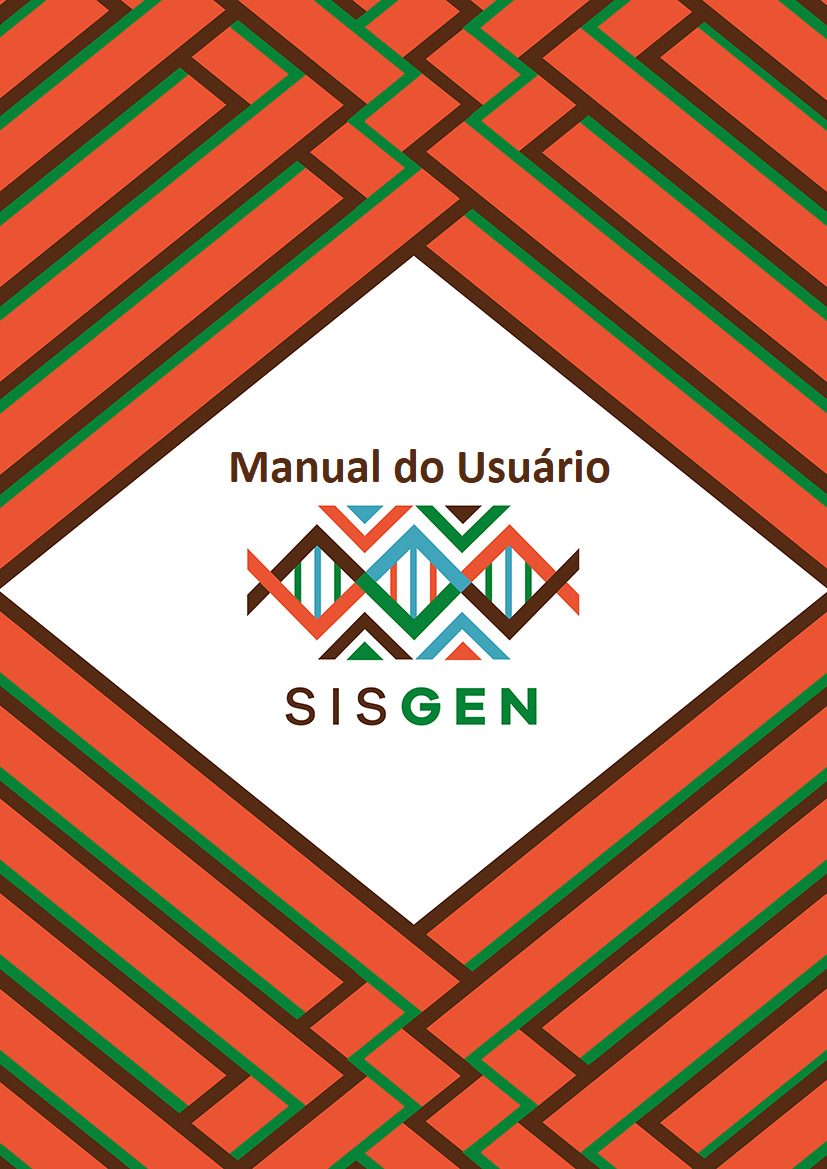 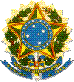 Ministério do Meio AmbienteConselho de Gestão do Patrimônio GenéticoSisGenManual do UsuárioMÓDULO DE DOCUMENTOSVersão 1.0  Maio/2020SisgenMódulo de DocumentosEste módulo permitirá que o usuário crie um documento editável de acordo com suas finalidades.  Para criar um documento basta acessar no módulo Administrador >> menu Documentos >> Novo Cadastro.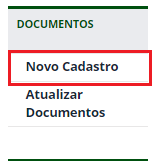 Ao clicar em “Novo Cadastro” o usuário será redirecionado para a tela correspondente ao cadastro de documentos. 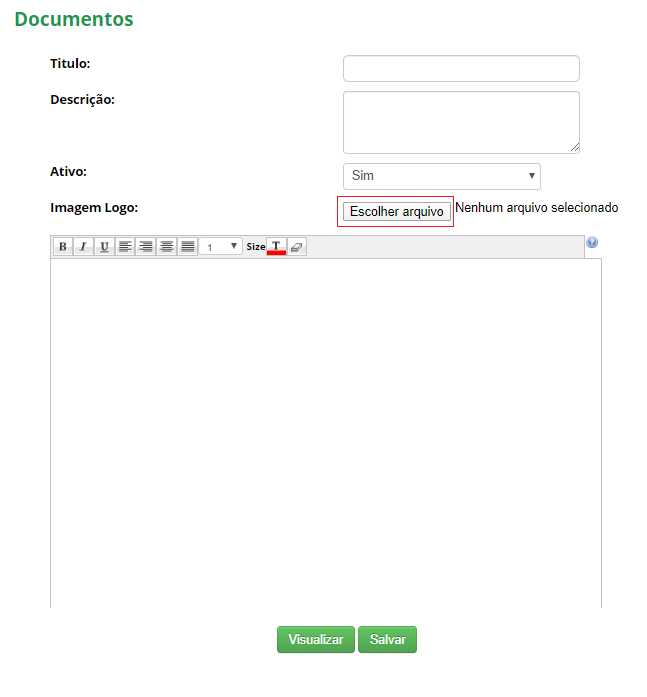 Nesta tela o usuário irá preencher as informações necessárias, e poderá inserir uma imagem de logo. 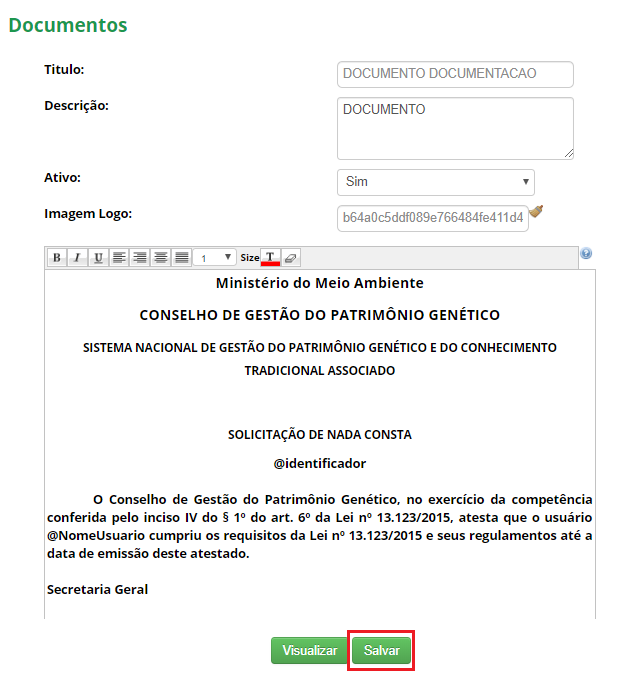 Ao finalizar o cadastro, o usuário poderá Visualizar e Salvar o documento. 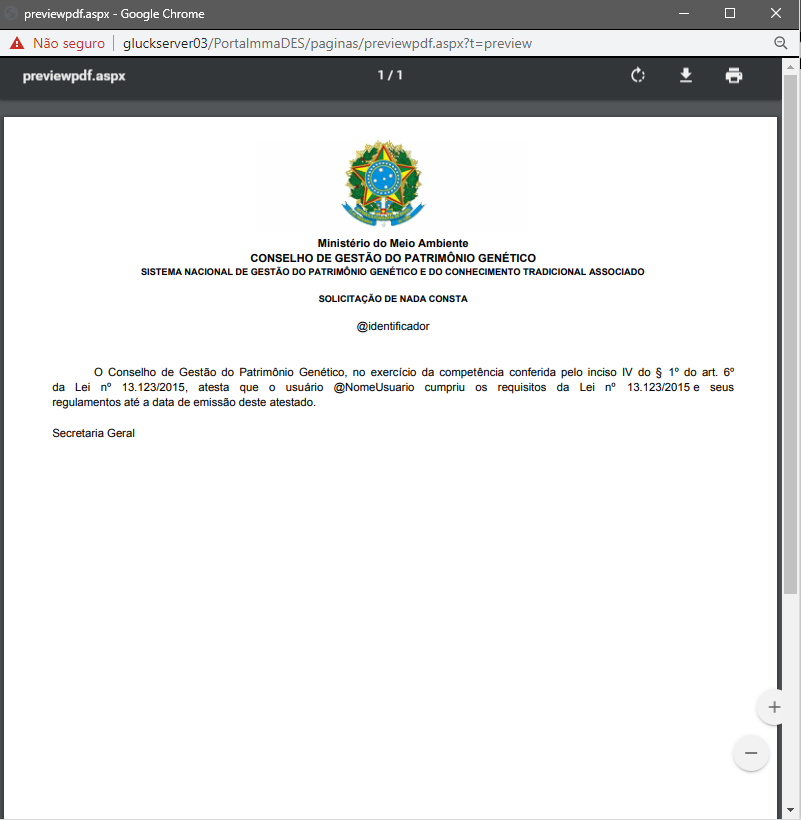 Após salvar o modelo de documento é possível sua utilização/ Impressão em outro módulo (Conforme a imagem abaixo):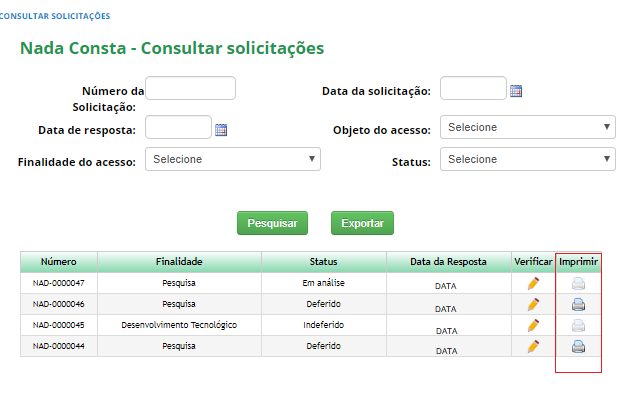 Para imprimir o documento basta clicar no ícone da coluna “Imprimir”. 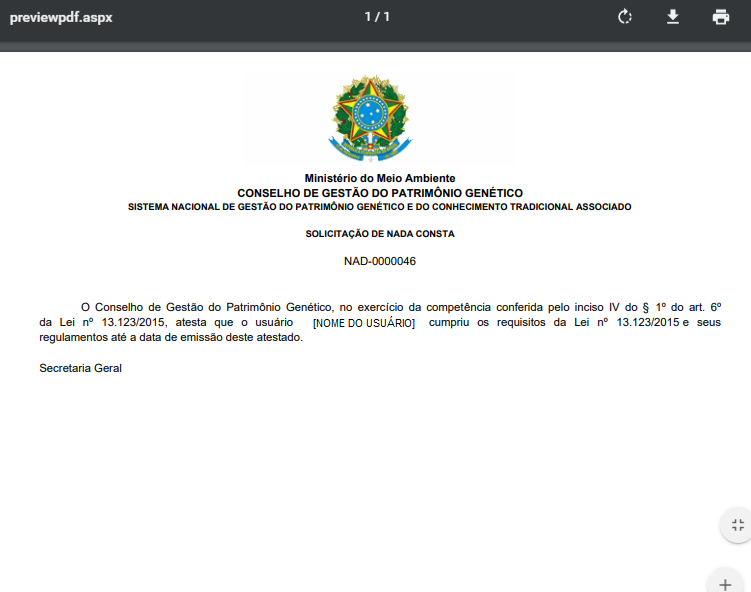 